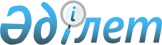 Зырян ауданының аудандық маңызы бар жалпыға ортақ пайдаланудағы автомобиль жолдарының тізбесін бекіту туралы
					
			Күшін жойған
			
			
		
					Шығыс Қазақстан облысы Зырян ауданы әкімдігінің 2017 жылғы 6 қарашадағы № 385 қаулысы. Шығыс Қазақстан облысының Әділет департаментінде 2017 жылғы 28 қарашадағы № 5294 болып тіркелді. Күші жойылды - Шығыс Қазақстан облысы Алтай ауданы әкімдігінің 2019 жылғы 10 желтоқсандағы № 469 қаулысымен
      Ескерту. Күші жойылды - Шығыс Қазақстан облысы Алтай ауданы әкімдігінің 10.12.2019 № 469 қаулысымен (алғашқы ресми жарияланған күнінен кейін күнтізбелік он күн өткен соң қолданысқа енгізіледі).

      РҚАО-ның ескертпесі.

      Құжаттың мәтінінде түпнұсқаның пунктуациясы мен орфографиясы сақталған.
      "Қазақстан Республикасындағы жергілікті мемлекеттік басқару және өзін-өзі басқару туралы" Қазақстан Республикасының 2001 жылғы 23 қаңтардағы Заңының 31-бабы 2-тармағына, "Автомобиль жолдары туралы" Қазақстан Республикасының 2001 жылғы 17 шілдедегі Заңының 3-бабына сәйкес Зырян ауданының әкімдігі ҚАУЛЫ ЕТЕДІ: 
      1. Зырян ауданындағы аудандық маңызы бар ортақ пайдаланудағы автомобиль жолдарының тізбесі осы қаулының қосымшасына сәйкес бекітілсін. 
      2. "Шығыс Қазақстан облысы Зырян ауданының тұрғын үй-коммуналдық шарушалығы, жолаушылар көлігі, автомобиль жолдары және тұрғын үй инспекциясы бөлімі" мемлекеттiк мекемесі (М.А. Сахариев) осы қаулыдан туындайтын басқа шараларды қабылдасын.
      3. Осы қаулының орындалуын бақылау Зырян ауданы әкімінің орынбасары А.К. Букатовқа жүктелсін.
      4. Осы қаулы алғашқы ресми жарияланған күнінен кейін күнтізбелік он күн өткен соң қолданысқа енгізіледі.
      КЕЛІСІЛДІ:
      "___"_________2017 жыл Зырян ауданының аудандық маңызы бар ортақ пайдаланылатын автомобиль жолдарының тізбесі
      кестенің жалғасы:
					© 2012. Қазақстан Республикасы Әділет министрлігінің «Қазақстан Республикасының Заңнама және құқықтық ақпарат институты» ШЖҚ РМК
				
      Зырян ауданының әкімі 

Н. Токсеитов

      "Шығыс Қазақстан облысының

      жолаушылар көлігі және автомобиль

      жолдары басқармасы" мемлекеттік 

      мекемесінің басшысы 

      ________________М. Мұсатаев 
Зырян ауданы әкімдігінің 
2017 жылғы 06 қарашадағы 
№ 385 - қаулысына қосымша
№ р/с
Автомо-биль жолының индексі
Автомобиль жолының атауы
Жалпы ұзындығы, километр
Санаттары бойынша, километр
Санаттары бойынша, километр
Санаттары бойынша, километр
Санаттары бойынша, километр
Санаттары бойынша, километр
№ р/с
Автомо-биль жолының индексі
Автомобиль жолының атауы
Жалпы ұзындығы, километр
I
II
III
IV
V
№ р/с
Автомо-биль жолының индексі
Автомобиль жолының атауы
Жалпы ұзындығы, километр
I
II
III
IV
V
1
2
3
4
5
6
7
8
9
Аудандық маңызы бар автомобиль жолдары
Аудандық маңызы бар автомобиль жолдары
Аудандық маңызы бар автомобиль жолдары
Аудандық маңызы бар автомобиль жолдары
Аудандық маңызы бар автомобиль жолдары
Аудандық маңызы бар автомобиль жолдары
Аудандық маңызы бар автомобиль жолдары
Аудандық маңызы бар автомобиль жолдары
Аудандық маңызы бар автомобиль жолдары
Зырян ауданы
Зырян ауданы
264,46
264,46
KF ZR-385
Крестовка ауылына кіре беріс, 0-6 км
6
6
KF ZR-386
Орловка ауылына кіре беріс, 0-7 км
7
7
KF ZR-51
Зырян-Зубовск-технологиялық тас жол автомобиль жолдары, 0-12 км
12
12
KF ZR-52
Зырян-Лесная Пристань-Богатырево-Быково автомобиль жолдары, 0-33 км
33
33
KF ZR-
Путинцево ауылына кіре беріс, 0-3 км
3
3
KFZR-53
Зырян-Подорленок-Бородино-Никольск автомобиль жолдары, 0-43 км
43
43
KF ZR-387
Феклистовка ауылына кіре беріс, 0-1 км
1
1
KF ZR-388
Прибрежный ауылан кіре беріс, 0-7 км
7
7
KF ZR-389
Серебрянск қаласына кіре беріс, 0-3 км
3
3
KF ZR-390
Жаңа-Бұқтырма кентіне кіре беріс, 0-2 км
2
2
KF ZR-391
Октябрьской өткеліне кіре беріс, 0-4 км
4
4
KF ZR-392
Бедаревка ауылына кіре беріс,0-7 км
7
7
KF ZR-159
Парыгино-Кутиха,0-10 км
10
10
KF ZR-393
Соловьево-Ново-Крестьянка, 0-7,5 км
7,5
7,5
KF ZR-160
Зубовск- Малеевск, 0-12,5 км
12,5
12,5
KF ZR-161
Зубовск-Парыгино, 0-10 км
10
10
KF ZR-394
Восточное-Алтынсай, 0-3 км
3
3
KF ZR-395
Подорленок ауылына кіре беріс,0-2,5 км
2,5
2,5
KF ZR-396
Новокалиновск ауылына кіре беріс, 0-2 км
2
2
KF ZR-397
Путинцева-Бобровка, 0-10 км
10
10
KF ZR-398
Бояновск ауылына кіре беріс,0-1,5 км
1,5
1,5
KF ZR-399
Дородница ауылына кіре беріс,0-5 км
5
5
KF ZR-400
Васильевка ауылына кіре беріс, 0-1 км
1
1
KF ZR-401
Заводника стансасына кіре беріс,0-2,5 км
2,5
2,5
KF ZR-402
Ермаковка ауылына кіре беріс,0-10,5 км
10,5
10,5
KF ZR-403
Кировское ауылына кіре беріс,0-7,5 км
7,5
7,5
KF ZR-404
Парыгино-Технологиялық тас жолы,0-7 км
6,3
6,3
KF ZR-405
Жаңа-Бұқтырма кентінің магистральді құбырларына кіре беріс, 0-7,5 км
7,5
7,5
KFZR-162
Феклистовка-Кировское-Өскемен-Ушановское-Северное,0-7 км
7
7
KF ZR-406
Зыряновская көшесінің бойындағы жол,0-2,38 км
2,38
2,38
KF ZR-407
Проходная көшесінің бойындағы жол,0-1,61 км
1,61
1,61
KF ZR-408
Зырян-Путинцево технологиялық жолдың бөлігі, 0-8,73 км
8,73
8,73
KF ZR-409
Технологиялық жол шахта Путинцево-Малеевская, 0-13,42 км
13,42
13,42
KF ZR-410
Технологиялық жолдың бөлігі, 0-4,02 км
4,02
4,02
№ р/с
Автомо-биль жолының индексі
Автомобиль жолының атауы
Жалпы ұзындығы, километр
Жабын типтері бойынша, километр
Жабын типтері бойынша, километр
Жабын типтері бойынша, километр
Жабын типтері бойынша, километр
Жабын типтері бойынша, километр
Жабын типтері бойынша, километр
Көпірлер
Көпірлер
Құбырлар
Құбырлар
Жасыл желектер
Жасыл желектер
№ р/с
Автомо-биль жолының индексі
Автомобиль жолының атауы
Жалпы ұзындығы, километр
Асфальт/Бетон
қара-
қара-
қара-
Қиыршық/тас
Топырақ
Да-на
құмаметр
Дана
құмаметр
барлығы, километр
Қардан қорғау
№ р/с
Автомо-биль жолының индексі
Автомобиль жолының атауы
Жалпы ұзындығы, километр
Асфальт/Бетон
Қиыршық/ тас
Қиыршық/ тас
Топырақ
Қиыршық/тас
Топырақ
Да-на
құмаметр
Дана
құмаметр
барлығы, километр
Қардан қорғау
1
2
3
4
10
11
12
13
14
15
16
17
18
19
20
21
Аудандық маңызы бар автомобиль жолдары
Аудандық маңызы бар автомобиль жолдары
Аудандық маңызы бар автомобиль жолдары
Аудандық маңызы бар автомобиль жолдары
Аудандық маңызы бар автомобиль жолдары
Аудандық маңызы бар автомобиль жолдары
Аудандық маңызы бар автомобиль жолдары
Аудандық маңызы бар автомобиль жолдары
Аудандық маңызы бар автомобиль жолдары
Аудандық маңызы бар автомобиль жолдары
Аудандық маңызы бар автомобиль жолдары
Аудандық маңызы бар автомобиль жолдары
Аудандық маңызы бар автомобиль жолдары
Аудандық маңызы бар автомобиль жолдары
Аудандық маңызы бар автомобиль жолдары
Аудандық маңызы бар автомобиль жолдары
Зырян ауданы
Зырян ауданы
264,46
19
108,24
137,22
1
114
85
1214
KF ZR-385
Крестовка ауылына кіре беріс, 0-6 км
6
6
4
47
KF ZR-386
Орловка ауылына кіре беріс, 0-7 км
7
7
6
65
KF ZR-51
Зырян-Зубовск-технологиялық тас жол автомобиль жолдары, 0-12 км
12
11
1
11
154
KF ZR-52
Зырян-Лесная Пристань-Богатырево-Быково автомобиль жолдары, 0-33 км
33
8
7
18
1
54
21
316
KF ZR-
Путинцево ауылына кіре беріс, 0-3 км
3
3
1
60
KFZR-53
Зырян-Подорленок-Бородино-Никольск автомобиль жолдары, 0-43 км
43
2
11
30
38
540
KF ZR-387
Феклистовка ауылына кіре беріс, 0-1 км
1
1
1
15
KF ZR-388
Прибрежный ауылан кіре беріс, 0-7 км
7
7
3
45
KF ZR-389
Серебрянск қаласына кіре беріс, 0-3 км
3
3
1
32
KF ZR-390
Жаңа-Бұқтырма кентіне кіре беріс, 0-2 км
2
2
KF ZR-391
Октябрьской өткеліне кіре беріс, 0-4 км
4
4
KF ZR-392
Бедаревка ауылына кіре беріс,0-7 км
7
7
KF ZR-159
Парыгино-Кутиха,0-10 км
10
10
KF ZR-393
Соловьево-Ново-Крестьянка, 0-7,5 км
7,5
7,5
KF ZR-160
Зубовск- Малеевск, 0-12,5 км
12,5
12,5
KF ZR-161
Зубовск-Парыгино, 0-10 км
10
10
KF ZR-394
Восточное-Алтынсай, 0-3 км
3
3
KF ZR-395
Подорленок ауылына кіре беріс,0-2,5 км
2,5
2,5
KF ZR-396
Новокалиновск ауылына кіре беріс, 0-2 км
2
2
KF ZR-397
Путинцева-Бобровка, 0-10 км
10
10
KF ZR-398
Бояновск ауылына кіре беріс,0-1,5 км
1,5
1,5
KF ZR-399
Дородница ауылына кіре беріс,0-5 км

 
5
5
KF ZR-400
Васильевка ауылына кіре беріс, 0-1 км
1
1
KF ZR-401
Заводника стансасына кіре беріс,0-2,5 км
2,5
2,5
KF ZR-402
Ермаковка ауылына кіре беріс,0-10,5 км

 
10,5
10,5
KF ZR-403
Кировское ауылына кіре беріс,0-7,5 км
7,5
7,5
KF ZR-404
Парыгино-Технологиялық тас жолы,0-7 км
6,3
6,3
KF ZR-405
Жаңа-Бұқтырма кентінің магистральді құбырларына кіре беріс, 0-7,5 км
7,5
7,5
KFZR-162
Феклистовка-Кировское-Өскемен-Ушановское-Северное,0-7 км
7
7
KF ZR-406
Зыряновская көшесінің бойындағы жол,0-2,38 км
2,38
2,38
KF ZR-407
Проходная көшесінің бойындағы жол,0-1,61 км
1,61
1,61
KF ZR-408
Зырян-Путинцево технологиялық жолдың бөлігі, 0-8,73 км
8,73
8,73
KF ZR-409
Технологиялық жол шахта Путинцево-Малеевская, 0-13,42 км
13,42
13,42
KF ZR-410
Технологиялық жолдың бөлігі, 0-4,02 км
4,02
4,02